FEES IN RESPECT OF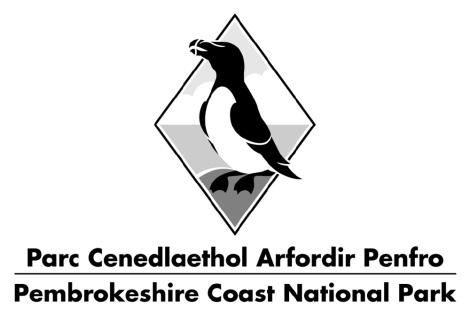 PRE-APPLICATION REQUESTS  Category of proposed developmentCategory of proposed developmentFee PayableHouseholder DevelopmentsHouseholder Developments£25The erection of dwelling houses(a) where –(i) the number of dwelling houses to be created by the proposed development in one to nine;(ii) the number of dwelling houses to be created by the proposed development is 10 to 24;(iii) the number of dwelling houses to be created by the proposed development exceeds 24.£250£600£1000The erection of dwelling houses(b) where the number of dwelling houses to be created is not known and –(i) the proposed site area does not exceed 0.49 hectares,(ii) the proposed site area is 0.5 to 0.99 hectares,(iii) the proposed site area exceeds 0.99 hectares.£250£600£1000The erection of buildings (other than dwelling houses)where –the area of the gross floor space to be created by the proposed development does not exceed 999 square metres;the area of the gross floor space to be created by the proposed development is 1000 to 1999 square metres;the area of the gross floor space to be created by the proposed development exceeds 1999 square metres.£250£600£1000The erection of buildings (other than dwelling houses)where the gross floor space to be created by the proposed development is not known and – the proposed site area does not exceed 0.49 hectares;the proposed site area is 0.5 to 0.99 hectares;the proposed site area exceeds 0.99 hectares.£250£600£1000The making of a material change in the use of a building or landwhere the request for pre-application services relates to a proposed application for permission for  a material change in the use of a building and – the area of the gross floor space of the proposed     development does not exceed 999 square metres;where the area of the gross floor space of the proposed development is 1000 to 1999 square metres;(iii) where the area of the gross floor space of the proposed development exceeds 1999 square metres.£250£600£1000The making of a material change in the use of a building or landwhere the request for pre-application services relates to a proposed application for permission for a material change in the use of land and – the site area does not exceed 0.49 hectares;the site area is 0.5 to 0.99 hectares;the site area exceeds 0.99 hectares.£250£600£1000The winning and working of minerals or the use of land for mineral working deposits (1)The winning and working of minerals or the use of land for mineral working deposits (1)£600Waste DevelopmentWaste Development£600For the definition of “mineral working deposit” see section 335 of the 1990 ActFor the definition of “mineral working deposit” see section 335 of the 1990 ActFor the definition of “mineral working deposit” see section 335 of the 1990 Act